Appendix C – Domestic Students – time-bound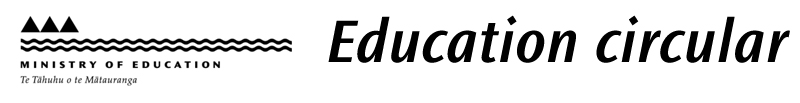 Eligibility criteriaVerification documentDomestic Time-bound - Parent has a current work visa (or a current interim visa that extends such a visa)NB:Dependents of some work visa holders may not be eligible for a student visaEITHER
a valid student visa (which does not name a school)OR a valid interim visa  that extends this visa and conditionsIf the parent’s work visa expires during the year, the student may continue to be enrolled until the end of the current school year. ENROL must be updated with the new expiry date.When the student’s visa was issued, Immigration New Zealand checked that the student is entitled to hold a student visa as the dependent child of the work visa holder. The school does not need to check the family relationship.Domestic Time-bound - Parent is a NZ citizen or resident and student has applied for residence visa.Any ONE of the following:valid student visa OR a valid interim visa  that extends this visa and conditionsLetter from Immigration NZ confirming student’s current application for residence is under consideration.Domestic Time-bound - Refugee or asylum seeker or protected person - parent or student has made a claim to be recognised as a refugee – check the student’s documents – they may have NZ Residence (see 2 above)  or a letter confirming that the application for residence is being considered (see 5 above).Any ONE of the following:valid student visavalid  interim visa  that extends this visa and conditionstemporary visa labelletter from Immigration NZ NZ issued Certificate of IdentityRefugee travel documentDomestic Time-bound - Parent has a scholarship funded by the NZ Aid Programme administered by the Ministry of Foreign Affairs and Tradevalid student visa OR a valid  interim visa  that extends this visa and conditionsAND letter from Ministry of Foreign Affairs and Trade stating that the parent holds a scholarship Domestic Time-bound - Parent has a military visavalid student visa OR a valid  interim visa  that extends this visa and conditionsDomestic Time-bound - Parent is doing a PhD at a NZ Universityvalid student visa OR a valid  interim visa  that extends this visa and conditionsDomestic Time-bound -- Parent is a diplomat 
A student who is the dependent of someone who holds a diplomatic or consular visa; if the visa expires, the student may continue until the end of the current school yearstudent’s passportANDletter from the NZ Ministry of Foreign Affairs and Trade Protocol Division confirming that the student has diplomatic or consular immunity statusDomestic Time-bound – International adoption valid student visa OR a valid  interim visa  that extends this visa and conditionsAND EITHERA letter of support for the adoption application from Oranga TamarikiORInterim Order of AdoptionDomestic Time-bound - Parent is on an exchange programmevalid student visa OR valid interim visa  that extends this visa and conditionsDomestic Time-bound - International student who has come into careLetter from Oranga Tamariki confirming the arrangementDomestic Time-bound - Child victim of trafficking
A student who has been certified by the NZ police as a child victim of people trafficking.A temporary visa granted under the Immigration New Zealand Child Victims of People Trafficking policy. Student on a government approved  exchange programmeAny ONE of the following:valid student visa OR a valid  interim visa  that extends this visa and conditions valid visitor visa (for an exchange less than 3 months)Australian passportIf the exchange is organised by an approved Exchange Programme Organisation, the student will have a letter from them, and the organisation should be named on the student’s visa.If the exchange programme is not government approved the student should be treated as an International Student.(if the student is a Visitor or Australian, use the passport serial number and enter the last date of the exchange as the expiry date)MOE approved - Student in NZ unlawfully
A student who is in NZ unlawfully, has been in NZ for at least six months, and is ordinarily resident in NZ.Current approval letter signed by MOE manager.Use the reference number and expiry date from MOE approval letter.There will be instructions in the letter advising the school to contact the MOE.ENROL will then be changed to MOE Confirmed by Ministry staff.The school must complete this process before claiming the student on its roll return.